                                                     Bienvenidos a la semana  de trabajo N°5. Les invitamos  a trabajar                                           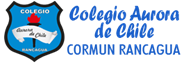                                     en libro escolar las SECUENCIAS y comprensión de FRECUENCIAS	                   Guía Ámbito Interacción y Comprensión del Entorno                         Kínder A y B (semana del 27 abril al 30 abril)	                   Guía Ámbito Interacción y Comprensión del Entorno                         Kínder A y B (semana del 27 abril al 30 abril)	                   Guía Ámbito Interacción y Comprensión del Entorno                         Kínder A y B (semana del 27 abril al 30 abril)	                   Guía Ámbito Interacción y Comprensión del Entorno                         Kínder A y B (semana del 27 abril al 30 abril)NúcleoPensamiento MatemáticoPensamiento MatemáticoPensamiento MatemáticoObjetivo de Aprendizaje(1)Crear patrones visuales de dos o tres elementos.(1)Crear patrones visuales de dos o tres elementos.(1)Crear patrones visuales de dos o tres elementos.ContenidosSecuencia de patrones.Secuencia de patrones.Secuencia de patrones.MaterialesLápices de colores diversos.Libro de Actividades página 30Tijeras,PegamentoLápices de colores diversos.Libro de Actividades página 30Tijeras,PegamentoLápices de colores diversos.Libro de Actividades página 30Tijeras,PegamentoRuta de AprendizajeInicio:Invite a su hijo(a) a realizar una secuencia de patronesExplique que los patrones son secuencias repetidas de dos o tres elementos.Usando material concreto muéstrele una secuencia. Ej.: lápiz rojo, lápiz verde, lápiz rojo. Responde preguntas:- ¿qué color de lápiz seguirá en la secuencia? -¿por qué?Desarrollo:Solicite a su hijo(a)jugar a crear con otros materiales una secuencia de patrones o usando su propio cuerpoEj.: sentarse, aplaudir, pararse, sentarse.Responde preguntas ¿Qué patrón siguen en la secuencia que realizaste con tu cuerpo? ¿Cómo lo sabes? ¿Qué otra secuencia puedes crear con tu cuerpo?Invite a su hijo(a) trabajar en libro de actividades página 30 y pida que observe y comente que ve y que debe hacer. Responde preguntas:¿Cuál es el orden de la figura? ¿qué color tendrás que usar primero? Luego pinta con lápices de colores siguiendo la secuencia de patrones. Va verbalizando en voz alta cada color y figura.Cierre:Par finalizar pida que muestre su trabajo y lo comente. Responde preguntas ¿cuál es el patrón de esta guirnalda? ¿qué color sigue? ¿qué dificultad se le presento para realizar la secuencia de patrones? ¿le agrado realizar la actividad? ¿Por qué?                   Guía Ámbito Interacción y Comprensión del Entorno                         Kínder A y B (semana del 27 abril al 30 abril)                   Guía Ámbito Interacción y Comprensión del Entorno                         Kínder A y B (semana del 27 abril al 30 abril)                   Guía Ámbito Interacción y Comprensión del Entorno                         Kínder A y B (semana del 27 abril al 30 abril)                   Guía Ámbito Interacción y Comprensión del Entorno                         Kínder A y B (semana del 27 abril al 30 abril)NúcleoPensamiento MatemáticoPensamiento MatemáticoPensamiento MatemáticoObjetivo de Aprendizaje(5) Orientarse temporalmente en situaciones cotidianas, empleando nociones de y relaciones de frecuencia, secuencia y duración.(5) Orientarse temporalmente en situaciones cotidianas, empleando nociones de y relaciones de frecuencia, secuencia y duración.(5) Orientarse temporalmente en situaciones cotidianas, empleando nociones de y relaciones de frecuencia, secuencia y duración.ContenidosSiempre-A veces-nuncaSiempre-A veces-nuncaSiempre-A veces-nuncaMaterialesLibro de Actividades Página 57Lápiz grafitoLápices de coloresLibro de Actividades Página 57Lápiz grafitoLápices de coloresLibro de Actividades Página 57Lápiz grafitoLápices de coloresRuta de AprendizajeInicio:El adulto invitará a su hijo(a) a conversar sobre los conflictos, y preguntará a él o ella ¿qué creen que son los conflictos? ¿qué entiendes por conflicto? ¿cómo podemos solucionar? Después de las respuestas dadas por el niño(a)el adultoexplicará que en la vida hay problemas que se deben solucionar y estos son los conflictos, pero que se deben resolver y solucionar sin peleas, sin golpes, sin malas palabras.Ej: Cuando tengo una pelea con mi hermano o cuando tengo una discusión con mi papá o mamá? ¿qué hago? ¿cómo lo soluciono?Desarrollo:Con ayuda del adulto abre página 57 del libro de actividades y comenta lo que ve en cada imagen. Se explica que deberá marcar en cada casillero la frecuencia que realiza cada acción. Por ej.: de color rojo(siempre), naranja (a veces) y verde(nunca)Luego en recuadro blanco de arriba dibuja una situación o problema que no pudieron solucionar de manera pacífica (por ejemplo, dando empujón a mi hermana o pegando a un amigo). Comentan como se sienten al hacer esto.Cierre:Par finalizar pida que muestre su trabajo y comente con la familia. Responde preguntas ¿qué dificultad tuvo en su trabajo? ¿qué marcaste en la primera imagen? ¿Por qué crees que te cuesta ser pacifico en esta situación?